Ålands lagtings beslut om antagande avLandskapslag om ändring av 3 § landskapslagen om tillämpning på Åland av lagen om plantmaterial	I enlighet med lagtingets beslut ändras 3 § 1 och 2 punkterna landskapslagen (2013:97) om tillämpning på Åland av lagen om plantmaterial som följer:3 §Hänvisningar- - - - - - - - - - - - - - - - - - - - - - - - - - - - - - - - - - - - - - - - - - - - - - - - - - - -	1) dataskyddslagen (FFS 1050/2018) i 3a § 3 mom. lagen om plantmaterial avse landskapslagen (2019:9) om dataskydd inom landskaps- och kommunalförvaltningen, 	2) lagen om offentlighet i myndigheternas verksamhet (FFS 621/1999) i 3a § 3 mom. och 9 § lagen om plantmaterial avse offentlighetslagen (:) för Åland samt- - - - - - - - - - - - - - - - - - - - - - - - - - - - - - - - - - - - - - - - - - - - - - - - - - - -__________________	Denna lag träder i kraft den__________________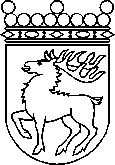 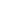 Ålands lagtingBESLUT LTB 53/2021BESLUT LTB 53/2021DatumÄrende2021-03-24LF 8/2020-2021	Mariehamn den 24 mars 2021	Mariehamn den 24 mars 2021Bert Häggblom  talmanBert Häggblom  talmanKatrin Sjögren  vicetalmanRoger Nordlundvicetalman